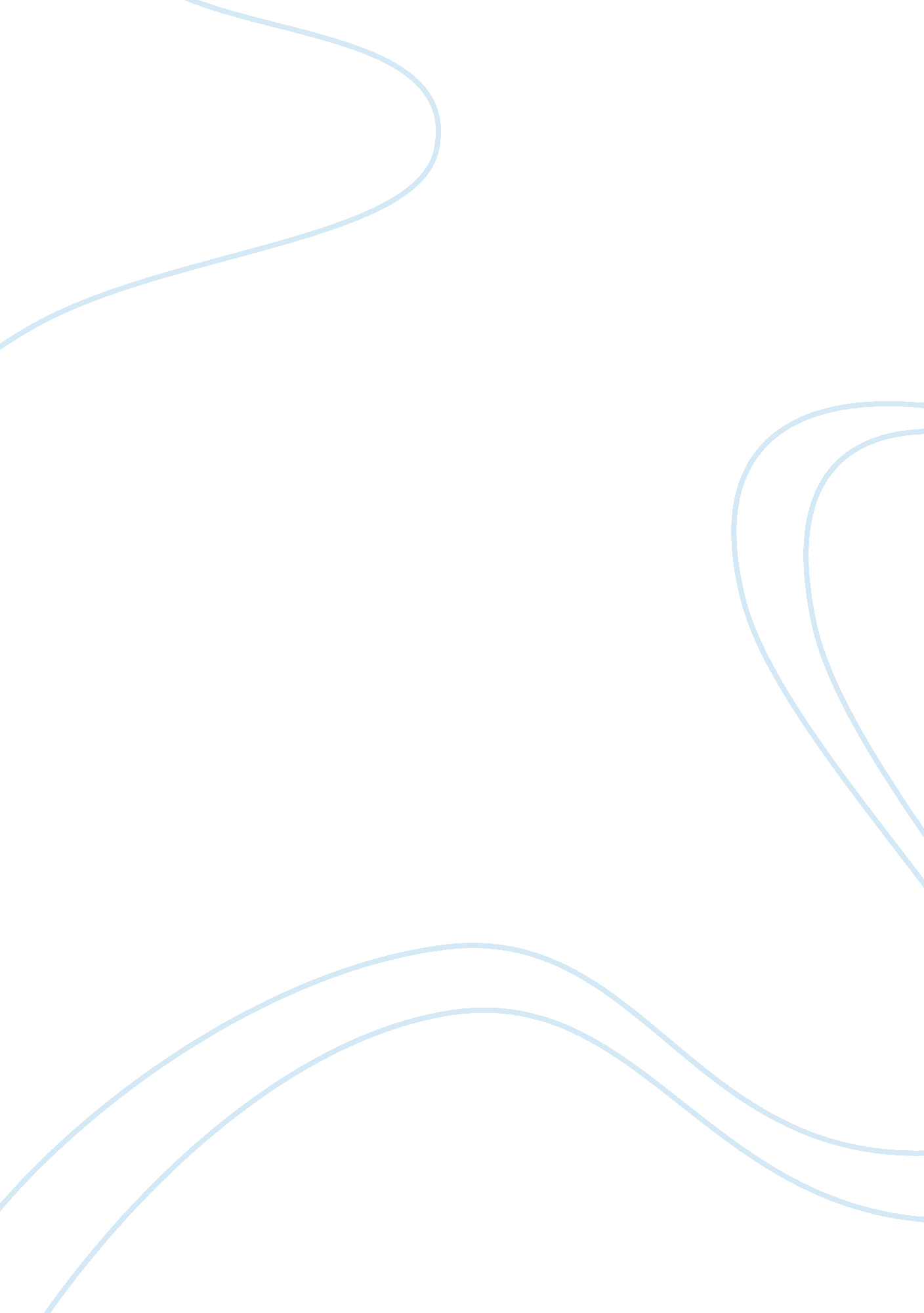 The homelessness in america health and social care essayCountries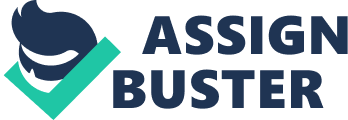 The stateless population in America is nonspecific, anyone can stop up homeless. Each twelvemonth, more than 3 million people experience homelessness, including 1. 3 million kids. Although there are subpopulations at higher hazard, the fastest turning population is Families. Other Subpopulations include veterans, individuals with terrible mental unwellness, individuals with chronic substance maltreatment jobs, Comorbidity, HIV/AIDS, individuals with are victims of domestic force, or unaccompanied young person. Two tendencies are mostly responsible for the rise in homelessness over the past 20-25 old ages: a turning deficit of low-cost rental lodging and a coincident addition in poorness. Persons populating in poorness are most at hazard of going homeless, and demographic groups who are more likely to see poorness are besides more likely to see homelessness. Recent demographic statistics are summarized below. Demographic In 2003, kids under the age of 18 accounted for 39 % of the stateless population ; 42 % of these kids were under the age of five ( NLCHP, 2004 ) . This same survey found that unaccompanied bush leagues comprised 5 % of the urban stateless population. However, in other metropoliss and particularly in rural countries, the Numberss of kids sing homelessness are much higher. Harmonizing to the National Law Center on Homelessness andPoverty, in 2004, 25 % of homeless were ages 25 to 34 ; the same survey found per centums of stateless individuals aged 55 to 64 at 6 % . Gender Most surveies show that individual homeless grownups are more likely to be male than female. In 2007, a study by the U. S. Conference of Mayors found that of the population surveyed 35 % of the homeless people who are members of families with kids are male while 65 % of these people are females. However, 67. 5 % of the individual homeless population is male, and it is this individual population that makes up 76 % of the homeless populations surveyed ( U. S. Conference of Mayors, 2007 ) . Families The figure of stateless households with kids has increased significantly over the past decennary. Families with kids are among the fastest turning sections of the stateless population. In its 2007 study of 23 American metropoliss, the U. S. Conference of Mayors found that households with kids comprised 23 % of the homeless population ( U. S. Conference of Mayors, 2007 ) . These proportions are likely to be higher in rural countries. Research indicates that households, individual female parents, and kids make up the largest group of people who are stateless in rural countries ( Vissing, 1996 ) . All 21 metropolis with available informations cited an addition in the figure of individuals bespeaking nutrient aid for the first-time. The addition was peculiarly noteworthy among working households. ( U. S. conference of city managers 2008 ) As the figure of households sing homelessness rises and the figure of low-cost lodging units psychiatrists, households are capable to much longer corsets in the shelter system. For case, in the mid-1990s in New York, households stayed in a shelter an norm of five months before traveling on to lasting lodging. Today, the mean stay is 5. 7 months, and some studies say the norm is closer to a twelvemonth ( U. S. Conference of Mayors, 2007 and Santos, 2002 ) . For more information, see our fact sheet on Homeless Families with Children. Ethnicity In its 2006 study of 25 metropolis, the U. S. Conference of Mayor found that the sheltered homeless population is estimated to be 42 percent Afro-american, 38 per centum white, 20 per centum Hipic, 4 per centum Native American and 2 per centum Asian. ( U. S. Conference of Mayors, 2006 ) . Like the entire U. S. population, the cultural make-up of stateless populations varies harmonizing to geographic location. For illustration, people sing homelessness in rural countries are much more likely to be white ; homelessness among Native Americans and migratory workers is besides mostly a rural phenomenon ( U. S. Department of Agriculture, 1996 ) . Victims of domestic violence Battered adult females who live in poorness are frequently forced to take between opprobrious relationships and homelessness. In a survey of 777 homeless parents ( the bulk of whom were female parents ) in 10 U. S. metropoliss, 22 % said they had left their last topographic point of abode because of domestic force ( Homes for the Homeless, 1998 ) . A 2003 study of 100 homeless female parents in 10 locations around the state found that 25 % of the adult females had been physically abused in the last twelvemonth ( American Civil Liberties Union, 2004 ) . In add-on, 50 % of the 24 metropolis surveyed by the U. S. Conference of Mayors identified domestic force as a primary cause of homelessness ( U. S. Conference of Mayors, 2005 ) . Analyzing the full state, though, reveals that the job is even more serious. Nationally, about half of all adult females and kids sing homelessness are flying domestic force ( Zorza, 1991 ; NationalCoalitionAgainstDomestic Violence, 2001 ) . For more information, see our fact sheet on DomesticViolenceand Homelessness. Twenty two metropolis reported that, on norm, 15 per centum of stateless individuals were victims of domestic force ( U. S. Conference of Mayors 2008 ) . Veterans Research indicates that 40 % of stateless work forces have served in the armed forces, as compared to 34 % of the general grownup population ( Rosenheck et al. , 1996 ) . In 2005, the U. S. Conference of Mayors ' study of 24 American metropolis found that 11 % of the stateless population were veterans aa‚¬ '' nevertheless, this does non take gender into history ( U. S. Conference of Mayors, 2005 ) . The National Coalition for Homeless Veterans estimates that on any given dark, 271, 000 veterans are stateless ( National Coalition for Homeless Veterans, 1994 ) . For more information, see our fact sheet on Homeless Veterans. The 24 metropolis supplying this information estimated that 13 per centum of individuals sing homelessness were veterans. Veterans are somewhat over-represented among the homeless population compared to their prevalence in the overall population ( 11. 2 per centum ) ( U. S. Conference of Mayors 2008 ) . Person with mental illness Persons with terrible mental unwellness represented about 26 per centum of all sheltered homeless individuals ( Annual Homeless Assessment Report to Congress, 2008 ) . Harmonizing to the Federal Task Force on Homelessness and Severe Mental Illness, merely 5-7 % of stateless individuals with mental unwellness require institutionalization ; most can populate in the community with the appropriate supportive lodging options ( Federal Task Force on Homelessness and Severe Mental Illness, 1992 ) . For more information, see our fact sheet on Mental Illness and Homelessness. The 23 metropolis that provided information reported that 26 per centum of their stateless population suffered from a serious mental unwellness. By contrast, merely six per centum of the U. S. population suffers from a serious mental unwellness ( U. S. Conference of Mayors 2008 ) . Persons agony from addiction disorders Surveies of stateless populations conducted during the 1980s found systematically high rates of dependence, peculiarly among individual work forces ; nevertheless, recent research has called the consequences of those surveies into inquiry ( Koegel et al. , 1996 ) . In Summary, the surveies that produced high prevalence rates greatly over represented long-run shelter users and individual work forces, and used life-time instead than current steps of dependence. While there is no by and large accepted `` charming figure '' with regard to the prevalence of dependence upsets among stateless grownups, the U. S. Conference of Mayorsa‚ figure in 2005 was 30 % , and the often cited figure of approximately 65 % is likely at least dual the existent rate for current dependence upsets among all individual grownups who are homeless in a twelvemonth. Among surveyed homeless people 38 % have an intoxicant job, and 26 % study jobs with other drugs ( NationalHealthCare for the Homeless Council ) . For more information, see our fact sheet on Addiction Disorders and Homelessness. Causing Homelessness and poorness are inextricably linked. Poor people are often unable to pay for lodging, nutrient, child care, wellness attention, and instruction. Difficult picks must be made when limited resources cover merely some of these necessities. Often it is lodging, which absorbs a high proportion of income that must be dropped. If you are hapless, you are basically an unwellnes, an accident, or a payroll check off from populating on the streets. In 2007, 12. 5 % of the U. S. population, or 37, 300, 00 million people, lived in poorness. The official poorness rate in 2007 was non statistically different than 2006 ( U. S. Bureau of the Census, 2007 ) . Children are overrepresented, composing 35. 7 % of people in poorness while merely being 24. 8 % of the entire population. Two factors help history for increasing poorness: eroding employment chances for big sections of the work force and the worsening value and handiness of public aid. Employment Worsening rewards have put lodging out of range for many workers: in every province, more than the minimal pay is required to afford a one- or two-bedroom flat at Fair Market Rent. 1 ( National Low Income Housing Coalition, 2001 ) . In fact, in the average province a minimum-wage worker would hold to work 89 hours each hebdomad to afford a two-bedroom flat at 30 % of his or her income, which is the federal definition of low-cost lodging ( National Low Income Housing Coalition 2001 ) . Therefore, unequal income leaves many people homeless. The U. S. Conference of Mayors ' 2005 study of 24 American metropolis found that 13 % of the urban stateless population were employed ( U. S. Conference of Mayors, 2005 ) , though recent studies by the U. S. Conference of Mayors have reported every bit high as 25 % . In a figure of metropolis non surveyed by the U. S. Conference of Mayors - every bit good as in many provinces - the per centum is even higher ( National Coalition for the Homeless, 1997 ) . When asked to place the three chief causes of hungriness in their metropolis, 83 per centum of metropolis cited poorness, 74 per centum cited unemployment and 57 per centum cited the high cost of lodging. ( U. S. Conference of Mayors 2008 ) . For more information, see our factsheets on Employment and Homelessness and Why Are People Homeless? . Literally Homeless. These include people who for assorted grounds have found it necessary to populate in exigency shelters or transitional lodging for some period of clip. Most tragically, this class besides includes people who sleep in topographic points non intend for human habitation ( for illustration, streets, Parks, abandoned edifices, and subway tunnels ) . These `` street stateless '' people may besides utilize shelters on an intermittent footing. Precariously Housed. These are people on the threshold of homelessness. They may be doubled up with friends and relations or paying highly high proportions of their resources for rent. They are frequently characterized as being at at hand hazard of going homeless. Sheltered homeless persons include individual grownups, unaccompanied young person, individuals in multi-adult families, and individuals in multi-child families. Sheltered homeless individuals in households include individuals in families with at least one grownup and one kid. 